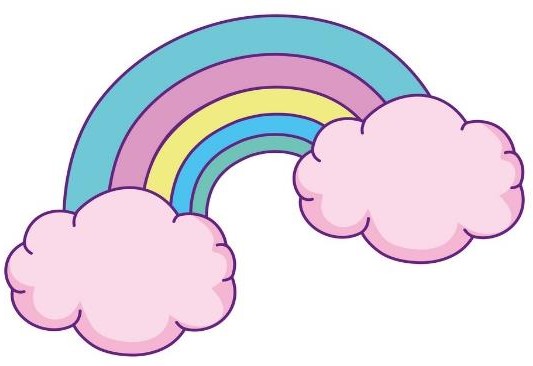 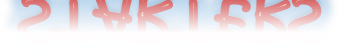 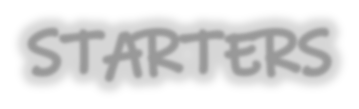 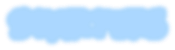 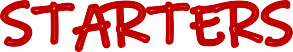 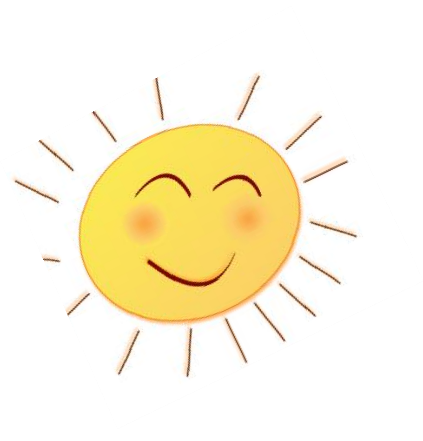 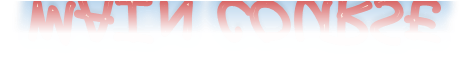 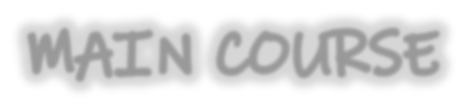 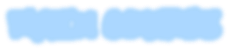 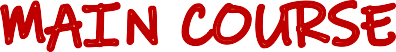 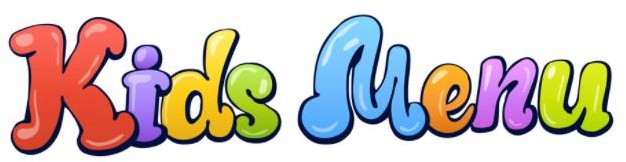 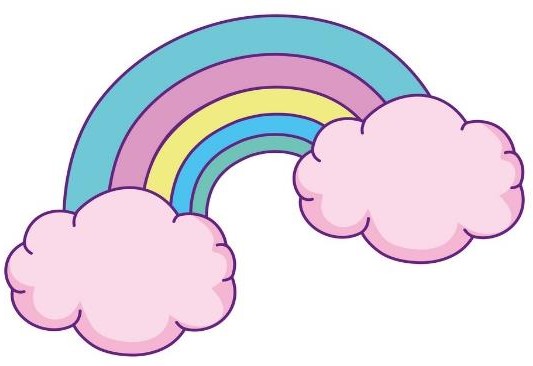 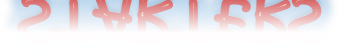 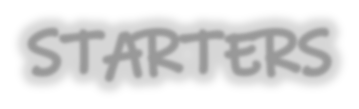 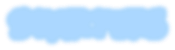 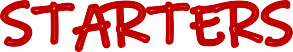 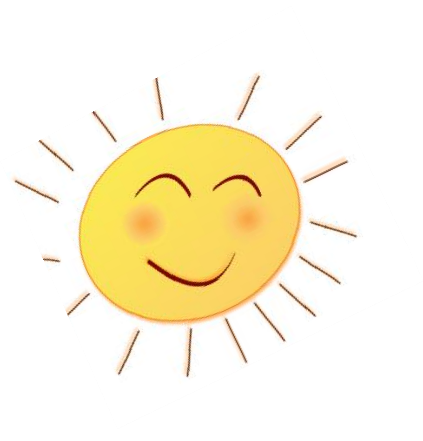 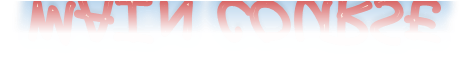 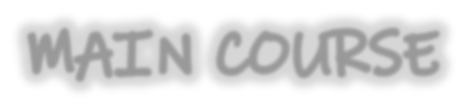 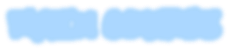 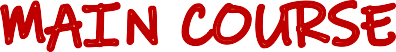 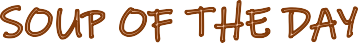 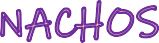 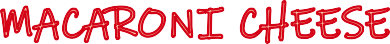 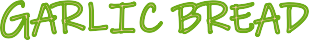 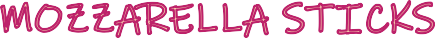 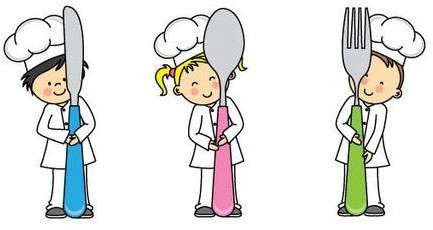 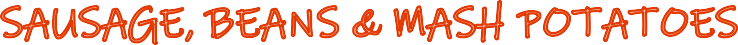 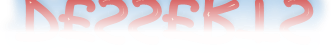 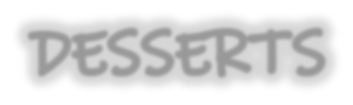 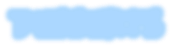 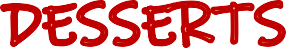 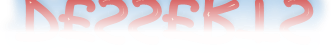 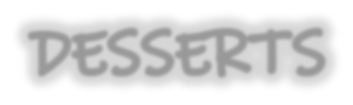 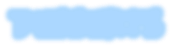 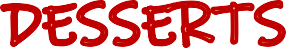 1 COURSE - £6.50   2 COURSE - £10.00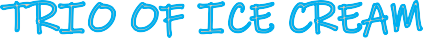 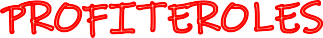 3 COURSE - £12.00